Стартовая диагностическая контрольная работа по обществознанию  10  класс
А1.   Общество, в отличие от природы
1)     развивается закономерно                                          2)     подвержено изменениям                                                            3)     творит культуру                                                4)     является динамической системой
 А2.   Экологический кризис относится к глобальным потому, что
1)     затрагивает существование большинства землян 2)     возник в эпоху экономической глобализации       3)     порожден внеземными силами             4)     не поддается регулированию
А3. Что из перечисленного характеризует постиндустриальное общество?
1)    религиозный характер культуры       2)      переход от натурального к товарному производству        3)    завершение промышленного переворота           4)    развитие информационных технологий 
А4. Страна А. с населением в 15 млн. человек расположена в южном полушарии. Какая дополнительная информация позволит судить о принадлежности А. к обществу традиционного типа?
1)    основу хозяйства составляет аграрное производство   2)    в стране проживает многонациональное население        3)    слабо развита сеть услуг      4)    верховная власть в стране передается по наследству
A5.   Верны ли следующие суждения о характере общественных изменений?
А. Все изменения в обществе идут в русле общественного прогресса.
Б. Темп общественных изменений возрастает.
1) верно только А 2) верно только Б    3) верны оба суждения     4) оба суждения неверны
 А6. К потребностям человека, порожденным обществом, относится потребность в
1)    трудовой деятельности 2)     нормальном теплообмене       3)     сохранении здоровья                                                                                      4)     физической активности
А7. Какой признак характеризует человека как личность?
1)     физическое и психическое здоровье                   2)     особенности внешности
3)     активная жизненная позиция                       4)    принадлежность к Homosapiens
А 8. Деятельность человека и поведение животного характеризуются
1)      механизмом самоконтроля                 2)     удовлетворением потребностей
3)     выдвижением цели                               4)     осознанием выбора средств
А9. Деятельность человека — это
1) форма активности человека, направленная на преобразование окружающего мира и самосовершенствование
2) процесс обмена информацией между людьми как равноправными субъектами познавательной и преобразовательной деятельности
3) система поступков и действий человека по обеспечению им своего существования, по взаимодействию с другими людьми
4) форма  активности человека, основное содержание которой - отражение объективной реальности в его сознании, а результат — получение нового знания о себе
А 10. К осмысленным побудителям деятельности человека относятся
1) привычки         2) влечения     3) мотивы     4) эмоции
А 11. Верны ли следующие суждения о сходстве и различии человека и животного?
А. Муравьи и другие «социальные» животные трудятся  так же, как и люди.
Б. Все особи животных, в отличие от людей, всегда действуют согласно генетической программе.
1) верно только А       2) верно только Б      3) верны оба суждения      4) оба суждения неверны
А 12. Верны ли следующие суждения о познавательной деятельности человека?
А. Человек овладевает знаниями в процессе изучения основ наук.
Б. Человек овладевает знаниями в ходе практической деятельности.
1) верно только А      2) верно только Б   3) верны оба суждения           4) оба суждения неверны
А 13. Старшеклассники обучают младших школьников играть в компьютерные игры. Объектом данной деятельности являются
1)     игровые умения младших школьников 2)     старшеклассники, проводящие занятия
3)     компьютеры, за которыми ведется обучение             4)     компьютерные игры
А 14. В отличие от других видов познания, в процессе научного познания обязательно происходит
1)     отражение внешних признаков познаваемого объекта     2)     теоретическое обобщение результатов наблюдений       3)     формулировка возможных ответов на возникающие вопросы
4)     построение предположений, основанных на опыте
А15. Представление — это
1)     чувственное   отражение  в виде образа предметов или явлений, сохраняющееся в сознании (памяти) после окончания непосредственного воздействия на органы чувств
2)     отражение отдельных свойств и качеств предметов окружающего мира, которые непосредственно воздействуют на органы чувств
3)     отражение предметов и их свойств, непосредственно воздействующих на органы чувств в виде целостного образа
4)     форма (вид) мысли, которая  отражает общие и существенные признаки познаваемых предметов, явлений
А16. Относительная истина – это
1)    непроверенное знание                     2)    научно не обоснованное знание
3)    знание, противоречащее устоявшимся представлениям                4)    неполное знание
А17. Верны ли следующие суждения о социальном познании?
А. В социальном познании его субъект и объект совпадают.
Б. В социальном познании активно используется эксперимент.
1) верно только А    2) верно только Б   3) верны оба суждения       4) оба суждения неверны
А 18. Социальное неравенство проявляется в различии
1) доходов    2) способностей    3) темпераментов    4) духовных запросов
А19. Для характеристики разделения общества на социальные группы используется понятие
1)    социальная мобильность                  2)     социальная стратификация
3)    социальная интеграция                     4)    социальная дискриминация 
А20. К восходящей социальной мобильности относят
1)    повышение по службе     2)    создание семьи    3)    рождение ребенка    4)    выход на пенсию 
 
                                                                       Часть В.
В1. Запишите слово, пропущенное в схеме.
                                    Уровни научного познания
                                ……                        теоретический

В2. Ниже приведен перечень потребностей. Все они, за исключением одной, являются названиями, под которыми в различных классификациях представлены природные потребности человека. Найдите и укажите термин, связанный с другим понятием.
    Биологические, физиологические, социальные, органические, естественные.
В3. Установите соответствие
ОБЩЕСТВЕННЫЕ СФЕРЫ                СОЦИАЛЬНЫЕ ЯВЛЕНИЯ И ИНСТИТУТЫ
1)    политическая                         А) религия, искусство, театр
2)    экономическая                      Б) торговля, банк, биржи
3)    социальная                            В) власть, суды, парламент
4)    духовная                                   Г) классы, нации, сословия
В4. Найдите в приведенном списке позиции, относящиеся к духовной сфере жизни общества
1.    развлекательная телепередача       2.    научное исследование          3.    повышение по службе            4.    судебное разбирательство       5.    образовательный процесс                                                                                                              6.    сословные различия
В5. Определите, какие положения текста носят
А) фактический характер                                Б) характер оценочных суждений
(1) В Новгороде действует специальный центр общественного движения «Женский парламент», где для жительниц города и области проводят семинары преподаватели и психологи из России и зарубежных стран. (2)  Администрация Новгородской области выделила  «Женскому парламенту» 120 тысяч рублей. (3) радует то, что деньги, скорее всего, будут израсходованы на реализацию программы «Развитие лидерских качеств женщины». (4) Для будущего города  важно, что новгородчанки будут лучше ориентироваться в современном мире и смогут конкурировать с мужчинами в бизнесе и политике.
В6. Прочитайте приведённый ниже текст, в котором пропущен ряд слов. Выберите из предлагаемого списка слова, которые необходимо вставить на место пропусков.
Характеристика  общества  как ___  (1) предусматривает изучение его внутренней структуры.
Её основными элементами являются ____(2) общественной  жизни  и  социальные  институты. Выделяют экономическую, социальную, политическую и  духовную  сферы.  Все  они  находятся  в  тесной взаимосвязи,  так  как  поддерживают  необходимую ____ (3) общества. ___ (4) в каждой сфере решают важные социальные задачи. Они обеспечивают производство и распределение различных видов ___ (5), а также управление совместной ___    (6) людей.
 
A)    целостность      Б)     система      B)    общество   Г)     социальные блага    Д)     сфера                             Е)     производство      Ж)     культура      3)     социальные институты     И)    деятельность
 
                                                            Часть С.
1. Перечислите любые три черты, характеризующие общество как открытую динамическую систему. 

 Диагностическая контрольная работа по обществознанию 
А1.     3  
А2.     1
А3.     4  
А4.     1  
A5.      2
А6.    1
А7.     3 
А 8.     2 
А9.     1 
А 10.    3  
А 11.     2 
А 12.     3  
А 13.     1 
А 14.    2  
А15.     1    
А16.     4 
А17.     1  
А 18.    1  
А19.     2  
А20.     1  
 
Часть В.
В1. Эмпирический – 1балл
В2. Органические  -  1 балл
В3. ВБГА          - 2 балла     
В4. 125           - 2 балла
В5. ААББ        - 2 балла 
В6. БДАЗГИ        - 2 балла 
Часть С.
1.    Связь общества с природой
2.    Наличие подсистем и других структурных единиц
3.    Взаимосвязь частей и элементов общественной структуры
4.    Постоянные изменения в жизни общества
(3 черты – 2 балла; 1-2 – 1 балл) 

Итого: 33 балла 

Критерии оцениванияТаблица перевода баллов в отметки по пятибалльной шкале для школ с изучением обществознания на профильном уровнеТаблица 5. Таблица перевода баллов в отметки по пятибалльной шкале для школ с изучением обществознания на базовом уровнеПромежуточнаяя контрольная работа по обществознанию  10  класс
А1.   Природа, в отличие от общества
1)    испытывает влияние человеческой деятельности                2)    является средой обитания человека        3)    изменяется в направлении от низшего к высшему         4)    способна развиваться независимо от человека
А2. Верны ли следующие суждения о взаимосвязи сфер общественной жизни?
А. Рост государственных ассигнований на производство новых видов вооружения является примером связи политической и экономической сфер общества.
Б. Финансирование меценатом деятельности музея является примером связи экономической  духовной сферы общества
1) верно только А        2) верно только Б        3) верны оба суждения    4) оба суждения неверны
А3. Какое понятие характеризует как общество, так и природу?
1)    система         2) весь материальный мир     3)формы и способы взаимодействия людей
4)    этап исторического развития 
A4.   Верны ли следующие суждения об общественном прогрессе?
А. В современную эпоху прогресс охватил все области общественной жизни.
Б. Традиционному обществу не свойственен общественный прогресс.
1) верно только А     2) верно только Б       3) верны оба суждения    4) оба суждения неверны
А5. Какой признак присущ традиционному обществу?
1)     развитое фабричное производство     2)     создание основного продукта в сельском хозяйстве              3)     завершение промышленного переворота       4)     высокоразвитая инфраструктура
А 6. Свойства и роли человека, которые он приобретает только во взаимодействии с другими людьми, характеризуют его как
1)     индивида        2)     индивидуальность     3)    организм        4)     личность
А 7. Верны ли следующие суждения о сущностных чертах личности?
А.Сущностные черты личности обнаруживаются при изучении биологического строения человека. 
Б. Сущностные черты личности обнаруживаются посредством изучения взглядов человека на природу, общество, других людей.
1) верно только А        2) верно только Б      3) верны оба суждения    4) оба суждения неверны
А8. Человек представляет собой единство трех составляющих: биологической, психологической и социальной. Социальная составляющая включает:
1)    знания, умения и навыки   2)     чувства, память и волю  3)    строение тела, силу и ловкость             4)    темперамент, внимание, воображение 
А9.   Старшие подростки помогают родителям на даче обрабатывать грядки с огурцами. Субъектом данной деятельности являются
1)    советы и рекомендации родителей 2)    грядки с огурцами   3)    старшие подростки
4)    инструменты и дачный инвентарь
А10. К потребностям, связанным с природными свойствами человека, относятся потребности в:
1)     уважении со стороны других  2)    творческом самовыражении   3)    общественном признании                4)    физическом развитии
А11. Изготовление орудий труда, необходимых для охоты (луков, стрел, охотничьего оружия), представляет собой пример деятельности
1)    материально-производственной                       2)    ценностно-ориентировочной
3)    прогностической                                               4)    социально-преобразовательной 
А12. Что из перечисленных проявлений относится к сфере бессознательного?
1)    твердое убеждение                                       2)     благородное намерение
3)     целенаправленное припоминание           4)     творческое озарение 
А13. Житейские знания основаны на
1)     эстетическом отношении к действительности               2)    здравом смысле
3)     интуитивном озарении                         4)     научном обобщении фактов
А 14.   Только в процессе научного познания происходит
1)    объяснение объективно действующих законов              2)    применение знаний на практике
3)    отрицание предыдущих достижений познавательного процесса
4)    формирование целостного образа мира
А15. Верны ли следующие суждения об общении?
А. В процессе общения происходит обмен идеями, эмоциями, материальными предметами.
Б. В процессе общения осуществляется социализация личности.
1) верно только А        2) верно только Б    3) верны оба суждения    4) оба суждения неверны
А16. Истинное знание в отличие от ложного
1)     добывается в процессе познавательной деятельности    2)    соответствует предмету познавательной деятельности     3)    представляется с использованием научных терминов
4)    всегда теоретически обосновано 
А17.   Верны ли следующие суждения о результатах познавательной деятельности?
А. Результат познания зависит от установок, целей и предыдущего опыта познающего субъекта.
Б. Результат познания зависит от возрастных и индивидуальных характеристик субъекта познания.
1) верно только А         2) верно только Б      3) верны оба суждения    4) оба суждения неверны
А18. К среднему классу в экономически развитых странах относятся
1)    неквалифицированные рабочие                  2)    менеджеры крупных предприятий
3)    владельцы небольших фирм                         4)    лица, занятые физическим трудом
А19. Сословное деление общества отражает
1)    вид государственного устройства                   2)    тип социальной стратификации
3)    характер экономических связей                      4)    особенность политической системы
А20. Переход людей из одной социальной группы в другую называется
1)    социальной дифференциацией                     2)     социальной мобильностью
3)    социальным лифтом                                       4)     социальными изменениями
                                                                Часть В
В1.    Запишите слово, пропущенное в схеме.
                          критерии социальной ...
уровень            виды         культурные             уровень 
доходов            деятельности     ценности            образования                         
В2. Ниже приведен перечень терминов. Все они , за исключением одного, связаны с понятием «истина». Найдите и укажите термин, связанный с другим понятием. 
    Соответствие действительности; знание; конкретность; процесс; субъективность.
ВЗ.
ОСОБЕННОСТИ                                                                                   ТИПЫ
ОБЩЕСТВЕННЫХ ОТНОШЕНИЙ                                                СТРАТИФИКАЦИИ
A)    юридическое закрепление прав                                                   1)    кастовая
и обязанностей за основными                                                              2)    сословная
социальными группами                                                                        3)    классовая
Б)     преимущественно наследственный характер принадлежности к элите общества
B)     запрещение перемещения из одной социальной группы в другую
Г)     в основе деления на группы — различия в характере труда и размерах и формах его оплаты
Д)     запрет на браки с представителями других групп
В4. Найдите в приведенном списке социальные потребности человека и укажите цифры, под которыми они указаны, в порядке возрастания. Потребности:
1)    в сне    2)    в общении       3)    в достижении статуса  4)    в пище   5)    в труде     6)    в творчестве
В5.    Прочитайте приведенный ниже текст, каждое положение которого пронумеровано.
(1)С появлением первых государств зародилось и право. (2) Современные демократические государства имеют разветвленную правовую систему. (3) Однако она далеко не всегда эффективна в защите интересов граждан. (4) Нельзя не признать, что и правовая культура населения остается низкой.
Определите, какие положения текста носят
А) фактический характер             Б) характер оценочных суждений
В6. Прочитайте приведенный ниже текст, в котором пропущен ряд слов. Выберите из предлагаемого списка слова, которые необходимо вставить на место пропусков.
Понятие «____» (1) получило распространение с конца 1960-х гг. так принято называть проблемы, носящие ___(2) характер. Они затрагивают интересы каждого народа, каждого человека, их решение возможно только совместными усилиями всех людей. От того. В каком направлении будут осуществляться их решение, зависит ___(3) человечества как биологического вида. В этих проблемах также проявляется ____(4) социальных и природных основ жизни общества и отдельного человека. Одна группа проблем связана с отношениями между государствами. Устранение__(5) экономического развития, сохранение мира — это одновременно и решение проблемы здоровья людей, и проблемы качества освоения природных ресурсов. Прекращение __ (6) также предотвращает загрязнение природной среды в планетарном масштабе.
А) выживание    Б) общественный      В) глобальные проблемы          Г) гонка вооружений 
Д) неравномерность               Е) глобализация           Ж) общечеловеческих     3) динамичность 
И) неразрывность
                                                        Часть С.
1.    Назовите три вида общения и проиллюстрируйте каждый из них примером.
Диагностическая контрольная работа по обществознанию )
А1. 4 
А2. 3 
А3. 1 
A4. 4 
А5. 2    
А 6. 4  
А 7. 2 
А8.  1  
А9.  3   
А10. 4  
А11. 1  
А12. 4   
А13. 2  
А 14.   1  
А15. 2  
А16. 2   
А17.   3  
А18. 3  
А19. 2
А20. 2  
Часть В
В1.    Стратификации  - 1балл
В2. Процесс         - 1 балл
ВЗ.22131        -2 балла
В4. 2356          - 2 балла
В5.    ААББ        - 2 балла
В6. ВЖАИДГ    - 2 балла
Часть С. – 3 балла 
1.    Общение между реальными субъектами; примеры
2.    Общение реального субъекта с иллюзорными партнерами
3.    Общение реального субъекта с воображаемым партнером
4.    Общение воображаемых партнеров 

Критерии оцениванияТаблица перевода баллов в отметки по пятибалльной шкале для школ с изучением обществознания на профильном уровнеТаблица 5. Таблица перевода баллов в отметки по пятибалльной шкале для школ с изучением обществознания на базовом уровнеИтоговая диагностическая работа по обществознанию (включая экономику и право) 10 классИнструкция по выполнению работы Диагностическая работа состоит из двух частей из 12 заданий. Часть 1 содержит 8 заданий с кратким ответом. Часть 2 содержит 4 задания с развёрнутым ответом.На выполнение диагностической работы отводится 1 час 30 минут (90 минут).Ответом к заданиям Части 1 является слово (словосочетание), цифра или последовательность цифр. Ответ запишите в поле ответа в тексте работы. Задания Части 2 требуют развернутого ответа. Ответ запишите в строках для записи ответа. При выполнении заданий можно пользоваться черновиком. Записи в черновике не учитываются при оценивании работы. Баллы, полученные Вами за выполненные задания, суммируются. Постарайтесь выполнить как можно больше заданий и набрать наибольшее количество баллов.Ответами к заданиям 1-8 являются слово (словосочетание), цифра или последовательность цифр. Запишите ответы в поля ответов в тексте работы1. В приведённом ниже ряду найдите понятие, которое является обобщающим для всех остальных представленных понятий. Запишите это слово (словосочетание).1) Соответствие знаний действительности, 2) знание, подтвержденное опытом, 3) некое соглашение, конвенция, 4) свойство самосогласованности знаний, 5) свойства истинного знания, 6) полезность полученного знания для практики.	Ответ:2. Ниже приведён перечень терминов. Все они, за исключением двух, относятся к понятию «прогресс».1) Социальная реформа; 2) стагнация; 3) социальная революция; 4) общественное развитие; 5) рецессия, 6) модернизация.Найдите два термина, относящиеся к другому понятию, и запишите цифры, под которыми они указаны. Ответ:3. Выберите верные суждения о специфических чертах, присущих обществу, и обведите цифры, под которыми они указаныОбществу свойственна самодостаточностьДля общества характерна предсказуемость развитияОбщество характеризуется статичностьюОбществу присуще такое свойство, как динамичностьВ качестве черты общества может быть названо сложноорганизованностьОтвет:4. Установите соответствие между методами и уровнями познания: к каждой позиции, данной в первом столбце, подберите соответствующую позицию из второго столбца.Запишите в таблицу выбранные цифры, а затем получившуюся последовательность цифр перенесите в бланк ответов (без пробелов и каких-либо символов).Ответ:5. При характеристике религиозного мировоззрения были допущены ошибки. Найдите в приведенном ниже списке ошибочные суждения и запишите цифры, под которыми они указаны.тесная связь с мировым культурным наследиемубеждение в возможности достижения поставленных целейориентация на решение проблем, связанных с духовными потребностями человекарационально построенный прогнозобоснование происхождение и содержание этических нормопора на здравый смысл и опыт поколений	Ответ:6. Ученые-социологи в стране В. провели опрос граждан разных возрастов. Респондентам (гражданам, участвующим в опросе) был задан вопрос: «Какая область культуры, на ваш взгляд, в наибольшей степени влияет на формирование духовного мира личности?». Полученные результаты представлены в виде диаграммы.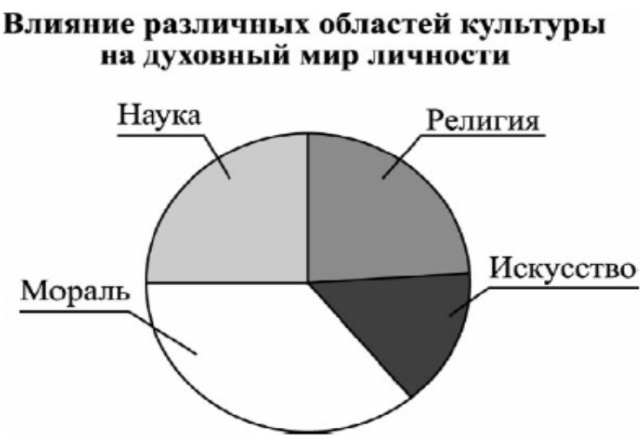 Найдите в приведённом списке выводы, которые можно сделать на основе диаграммы, и запишите цифры, под которыми они указаны.По мнению опрашиваемых, на нравственное воспитание наука оказывает большее воздействие, нежели чем искусствоИскусство остается малодоступно широкому кругу гражданВ обществе преобладает стремление объяснить все явления жизни с научной точки зрения.Моральные нормы в большей степени влияют на членов общества обществе, так как они опираются на жизненный опыт людей, представления о добре и зле.Оценки событий и явлений, с точки зрения прекрасного и безобразного, важнее для опрашиваемых, нежели чем, оценки с точки зрения добра и зла	Ответ:7. Прочитайте приведённый ниже текст, каждое положение которого обозначено определённой буквой.(А) Реформа — это определённая степень усовершенствования в какой-либо сфере жизни, проводимого одновременно, через ряд постепенных преобразований, не затрагивающих фундаментальные основы. (Б) По мнению большинства исследователей, реформы могут быть как прогрессивными, так и регрессивными (реакционными). (В) С точки зрения советской исторической науки, поскольку реформы всегда проводятся «сверху» силами, уже имеющими власть и не желающими с ней расставаться, то и результаты реформ всегда ниже ожидаемого. (Г) Однако, степень реформаторских преобразований, на наш взгляд, может быть очень существенной, даже изменять общественный строй. (Д) В Российской Федерации была проведена реформа выборов глав субъектов федерации.Определите, какие положения текста имеютфактический характерхарактер оценочных сужденийхарактер теоретических утвержденийЗапишите в таблицу под буквой, обозначающей положение, цифру, выражающую его характер. Ответ:Прочитайте текст и выполните задания 9-12.Фундаментальная связь между человеком и свободой чрезвычайно показательно отображена в библейском мифе об изгнании из рая. Миф отождествляет начало человеческой истории с актом выбора, но при этом особо подчеркивает греховность этого первого акта свободы и те страдания, которые явились его следствием. Мужчина и женщина живут в садах Эдема в полной гармонии друг с другом и природой. Там мир и покой, там нет нужды в труде; нет выбора, нет свободы, даже размышления не нужны. Человеку запрещено вкушать от древа познания добра и зла. Он нарушает этот запрет и лишает себя гармонии с природой, частью которой он являлся, пока не вышел за ее пределы. С точки зрения церкви, представляющей собой определенную структуру власти, этот поступок является, бесспорно, греховным. Однако с точки зрения человека, это - начало человеческой свободы. Нарушив установленный богом порядок, он освободился от принуждения, возвысился от бессознательного предчеловеческого существования до человеческого. Нарушение запрета, грехопадение, в позитивном человеческом смысле является первым актом выбора, актом свободы, то есть первым человеческим актом вообще. Согласно мифу, формально грех состоял в том, что человек вкусил от древа познания. Таким образом, акт неподчинения, акт свободы прямо связывается с началом человеческого мышления.Миф говорит и о других последствиях этого первого акта свободы. Разрушается первоначальная гармония между человеком и природой. Бог объявляет войну между мужчиной и женщиной, между человеком и природой. Человек отделился от природы; став «индивидом», он сделал первый шаг к тому, чтобы стать человеком. Он совершил первый акт свободы, и миф подчеркивает страдания, возникшие в результате этого акта.Эрих Фромм. Бегство от свободы9. На какое противоречие в оценке поведения библейского человека указывает автор? Какое положение текста содержит характеристику случившегося с человеком, противоположную по смыслу понятию «грехопадение»?10. Автор считает, что «акт свободы прямо связывается с началом человеческого мышления». Приведите не менее трех примеров исторических связи мышления с проявлением свободы человека.11. В тексте содержится положение: «Человек отделился от природы; став «индивидом», он [человек] сделал первый шаг к тому, чтобы стать человеком». Имеет ли место аналогичный процесс в жизни каждого человека? Приведите три примера, характеризующие содержание этого процесса.12. Какой смысл обществоведы вкладывают в понятие «культура»? Привлекая знания обществоведческого курса, составьте два предложения: одно предложение, содержащее информацию о критериях выделения типов культуры, и одно предложение, раскрывающие особенности художественной культуры.Система оценивания диагностической работы по обществознаниюЧасть 1Задания 1-2 и 6 оцениваются 1 баллом. Задание считается выполненным верно, если ответ записан в той форме, которая указана в инструкции по выполнению задания. Правильное выполнение заданий 3-5 и 7-8 оценивается 2 баллами. Эти задания оцениваются следующим образом: полное правильное выполнение задания - 2 балла; выполнение задания с одной ошибкой (одной неверно указанной, в том числе лишней,
цифрой наряду со всеми верными цифрами) ИЛИ неполное выполнение задания (отсутствие одной необходимой цифры) - 1 балл; неверное выполнение задания (при указании двух или более ошибочных цифр) - 0 баллов.Критерии оценивания заданий с развернутым ответом9. На какое противоречие в оценке поведения библейского человека указывает автор? Какое положение текста содержит характеристику случившегося с человеком, противоположную по смыслу понятию «грехопадение»?10. Автор считает, что «акт свободы прямо связывается с началом человеческого мышления». Приведите не менее трех примеров исторических связи мышления с проявлением свободы человека.11. В тексте содержится положение: «Человек отделился от природы: став «индивидом», он [человек] сделал первый шаг к тому, чтобы стать человеком». Имеет ли место аналогичный процесс в жизни каждого человека? Приведите три положения, характеризующие содержание этого процесса.12. Какой смысл обществоведы вкладывают в понятие «культура»? Привлекая знания обществоведческого курса, составьте два предложения: одно предложение, содержащее информацию о критериях выделения типов культуры, и одно предложение, раскрывающее особенности художественной культуры.Критерии оцениванияТаблица перевода баллов в отметки по пятибалльной шкале для школ с изучением обществознания на профильном уровнеТаблица 5. Таблица перевода баллов в отметки по пятибалльной шкале для школ с изучением обществознания на базовом уровнеСТАРТОВАЯ ДИАГНОСТИЧЕСКАЯ РАБОТА ПО ОБЩЕСТВОЗНАНИЮ
ВАРИАНТ 11.Быстрый скачкообразный переход от одного общественно-политического строя к другому называется1) прогрессом   2) революцией  3) контрреформой  4) эволюцией2. Совокупность всего, созданного человечеством, охватывается понятием1) техника   2) общество   3) экономика   4) культура3. Какую функцию науки иллюстрирует разработка учеными новых градостроительных принципов?1) познавательную    2) мировоззренческую3) прогностическую   4) социальную4. Верны ли суждения о личности?А) Основные качества личности проявляются в человеке с момента рождения.Б) Большое влияние на становление личности оказывает ее ближайшее социальное окружение.1) верно только А  2) верно только Б   3) верны оба суждения   4) оба суждения неверны5. Установите соответствие между отличительными признаками и типами обществ, которые они иллюстрируют: к каждой позиции, данной в первом столбце, подберите соответствующую позицию из второго столбца   ОТЛИЧИТЕЛЬНЫЕ ПРИЗНАКИ                                                 ТИПЫ ОБЩЕСТВА) развитие высоких технологий                                             1) традиционноеБ) механизация промышленного                                            2) индустриальное производстваВ) выдвижение на первый план                                              3) постиндустриальное   сферы услугГ) натуральный характер хозяйстваД) общинный уклад, коллективизм6. Выберите верные суждения об отличительных чертах рыночной экономики и запишите цифры, под которыми они указаны1) Государство осуществляет централизованное распределение ресурсов2) Цены на товары и услуги определяются соотношением спроса и предложения3) Предприятиям приходится решать проблему ограниченных ресурсов4) Производители товаров и услуг конкурируют за запрос потребителей5) Каждый вправе свободно распоряжаться своими способностями и имуществом для предпринимательской и иной не запрещенной законом экономической деятельности7.  В стране Z производятся различные товары и услуги. Какая дополнительная информация подтверждает наличие в стране Z командной экономики?1) основные вопросы экономики решаются с опорой на опыт предков2) в сельском хозяйстве преобладает растениеводство3) города являются центрами экономической жизни4) собственником земли и предприятий является государство  8.    Современная смешанная система экономики – это1) традиционная система с элементами рынка2)  рыночная система с элементами государственного регулирования3) командно-административная система4) рыночная система с элементами традиционной экономики9.Устаносите соответствие между примерами из жизни и экономическими системамиПРИМЕРЫ                                                                         ЭКОНОМИЧЕСКАЯ СИСТЕМАА) правительство определило размер налога        1) традиционная    с предпринимателей                                                 2) командно-административная   Б) предприятие установило оптимальную              3) рыночная     цену на продукцию                                                    4) смешаннаяВ) крестьяне обеспечили себя овощами       до следующей весныГ) государство снизило цены на молочные продукты  10.Верны ли следующие суждения о деньгах?А) Деньги являются универсальным эквивалентом товаров и услугБ) Выпуск денег – исключительное право государства1) верно только А  2) верно только Б  3) верны оба суждения   4) оба суждения неверны    11.К функциям коммерческих банков относится1) выпуск юбилейных монет   2) прием вкладов у населения3) выпуск акций   4) контроль доходов предпринимателей     12. Ниже приведен перечень терминов. Все они, за исключением одного, относятся к видам денег. Найдите термин, выпадающий из этого ряда, и выпишите егоБанкноты, монеты, акции, чеки 13.Центральный банк в отличие от коммерческих банков1) осуществляет финансовые операции2) производит эмиссию денег3) участвует в торгах на валютной бирже4) работает с вкладами граждан и фирм14.Верны ли суждения о налогах?А. Налоги являются добровольными выплатами граждан и фирм в пользу государстваБ. Большинство налогов имеют невозвратный характер1) верно только А  2) верно только Б  3) оба суждения верны 4) оба суждения неверны 15. К критериям социальной стратификации относится (-ятся)1) размер дохода2) форма проведения досуга3) черты характера4) политические убеждения16. В ходе социологического опроса 2006 г. респондентам, проживающим в населённых пунктах различного типа, предлагалось ответить на вопрос: «Что важнее всего в молодости?»Полученные результаты представлены в виде гистограммы.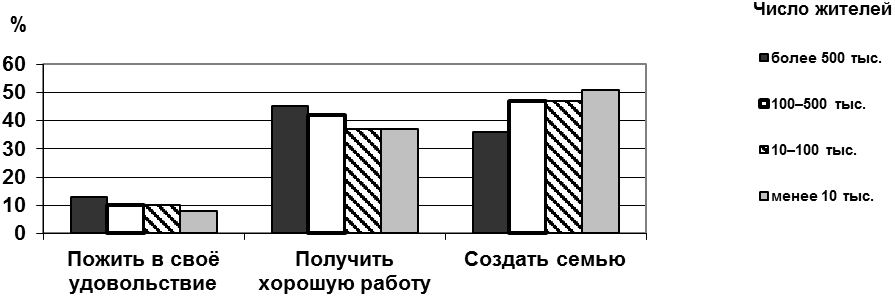 Какой вывод можно сделать на основании гистограммы? Среди тех, кто считает, что в молодости важнее всего                                                                   Критерии оцениванияОтметка «5»  выставляется в том случае, если учащийся в полном объеме выполнил предъявляемые задания:• осуществил поиск социальной и иной информации и извлек знания из источника по заданной теме;• сумел интерпретировать полученную информацию и представить ее в различных знаковых системах;• увидел и сформулировал главную мысль, идею текста;• сумел сравнить разные авторские позиции и назвать критерий сравнения;• представил собственную точку зрения (позицию, отношение) при ответах на вопросы текста;• аргументировал свою позицию с опорой на теоретический материал базового курса;• продемонстрировал базовые знания смежных предметных областей при ответах на вопросы текста (естествознание, искусство и т.д.);• предъявил письменную работу в соответствии с требованиями оформления (реферат, доклад, сообщение, конспект и т.д.)Отметка «4» выставляется в том случае, если учащийся• осуществил поиск социальной или иной информации и извлек знания из источника по заданной теме;• увидел и сформулировал идею, главную мысль текста;• при сравнении разных авторских позиций не назвал критерий сравнения;• представил собственную точку зрения (позицию, отношение) при ответе на вопросы текста;• аргументировал свою позицию с опорой на теоретические знания базового курса;• обнаружил затруднения в применении базовых знаний смежных предметных областей (естествознание, искусство и т.д.);• не сумел интерпретировать полученную информацию и представить ее в различных знаковых системах;• в оформлении работы допустил неточности.Отметка «3»  выставляется в том случае, если учащийся• не смог осуществил поиск социальной информации и извлечь необходимый объем знаний по заданной теме;• почувствовал основную идею, тему текста, но не смог ее сформулировать;• попытался сравнить источники информации, но не сумел их классифицировать;• представил собственную точку зрения (позицию, отношение) при ответе на вопросы и задания текста;• не выполнил более трети требований к оформлению работы в полном объеме.Отметка «2» выставляется в том случае, если учащийся• выполнил менее одной четвертой части предлагаемых заданий;• не смог определить основную идею, мысль текста;• не раскрыл проблему; собственную точку зрения представил формально (высказал согласие или не согласие с мнением автора)• аргументация отсутствует;• или информация дана не в контексте задания.·      Нормы оценки эссе по обществознаниюОтметка «5» выставляется в том случае, если учащийся или экзаменующийся в полном объеме выполнил предъявляемые задания:• увидел и сформулировал проблему, поднимаемую автором цитаты,• раскрыл проблему на теоретическом уровне (в связях и с обоснованием) с использованием научной терминологии в контексте задания;• представил собственную точку зрения (позицию, отношение) при раскрытии проблемы;• аргументировал свою позицию с опорой на факты общественной жизни или на социальный личный опыт;• продемонстрировал базовые знания смежных предметных областей (естествознание, искусство и т.д.);Отметка «4»  и выставляется в том случае, если учащийся• осуществил поиск социальной информации и извлек знания по заданной теме;• увидел и сформулировал идею, главную мысль текста;• представил собственную точку зрения (позицию, отношение) при ответе на вопросы текста;• аргументировал свою позицию с опорой на теоретические знания базового курса;• обнаружил затруднения в применении базовых знаний смежных предметных областей (естествознание, искусство и т.д.);• не сумел интерпретировать полученную информацию и представить ее в различных знаковых системах;Отметка «3» выставляется в том случае, если учащийся• не смог осуществил поиск социальной информации и извлечь необходимый объем знаний по заданной теме;• увидел проблему, но не смог ее сформулировать;• попытался раскрыть проблему при формальном использовании обществоведческих терминов на бытовом уровне;• представил собственную точку зрения (позицию, отношение) при раскрытии проблемы;• аргументация слабо связана с раскрытием проблемы, хотя приведены аргументы с опорой на факты личного социального опыта.Отметка «2»  выставляется в том случае, если учащийся• выполнил менее одной третьей части предлагаемых заданий;• не увидел проблему, не смог определить основную идею, мысль текста;• не раскрыл проблему;• собственную точку зрения представил формально (высказал согласие или не согласие с мнением автора);• аргументация отсутствует;• или информация дана не в контексте задания.Промежуточная диагностическая работа по обществознанию.Тема: «Сфера политики и социального управления».1 - вариант.Часть I.А1. Что из перечисленного характеризует демократический режим?1) верховенство исполнительной власти
2) командно-административные методы управления
3) господство одной общеобязательной идеологии
4) защита прав и свобод гражданА2. Что является признаком государства любого типа?1) наличие двухпалатного парламента
2) наличие правоохранительных органов
3) всенародное избрание главы государства
4) многопартийностьА3. Верны ли следующие суждения об участии граждан в политической жизни?А. Граждане участвуют в политической жизни посредством выборов и референдумов.Б. Граждане участвуют в политической жизни, направляя свои обращения в органы государственной власти.1) верно только А                                                  2) верно только Б3) верны оба суждения                                         4) оба суждения неверныА4. Совокупность негосударственных отношений и организаций, выражающих частные интересы граждан в различных сферах, называют:1) гражданским обществом                             2) многопартийностью
3) федерацией                                                   4) правовым государствомА5. Политический режим, характеризующийся сосредоточением всей власти в руках одного лица или органа политической власти и снижением роли других институтов, является:1) либеральным        2) демократическим            3) революционным                4) авторитарнымА6. Верны ли следующие суждения о государстве?А. В любом государстве действует разделение властей и система «сдержек» и «противовесов».Б. Государство обладает исключительным правом издавать законы.1) верно только А                                                  2) верно только Б3) верны оба суждения                                         4) оба суждения неверныА7. Что из перечисленного ниже характеризует любую политическую партию?1) наличие региональных отделений
2) выражение интересов общества в целом
3) исключительное право издавать общеобязательные законы
4) притязание на власть, участие во властиА8. Что понимается под формой правления государства?1) организация высших органов власти                                            2) политический режим
3) распределение власти по территории страны                               4) политическая системаА9. Верны ли следующие суждения о местном самоуправлении в РФ?А. Местное самоуправление осуществляется гражданами путём референдума, выборов, других форм прямого волеизъявления.Б. Структура органов местного самоуправления в РФ определяется Правительством РФ.1) верно только А                                                  2) верно только Б3) верны оба суждения                                         4) оба суждения неверныА10. В нашей стране подписывает и обнародует законы:1) глава правительства                                                2) президент
3) председатель Совета Федерации                           4) генеральный прокурорА11. Отличительным признаком федеративного государства является:1) избрание высших органов государственной власти
2) верховенство исполнительной власти
3) наличие органов местного управления
4) наличие в территориальных образованиях своих органов властиА12. Верны ли следующие суждения о политических режимах?А. К демократическим режимам принадлежат такие формы правления, в которых главную роль играет парламент — коллективный законодательный орган.Б. К недемократическим режимам принадлежат такие формы правления, в которых главную роль играет правитель с неограниченной властью.1) верно только А                                                     2) верно только Б3) оба суждения верны                                            4) оба суждения неверныА13. В государстве Z регулярно проводятся парламентские выборы. Лидер победившей на выборах партии становится главой правительства. Парламент избирает президента, который выполняет представительские функции. Какова форма правления данного государства?1) республика                       2) монархия             3) федерация               4) демократияА14. В государстве Z состоялись выборы, в которых приняли участие около половины граждан, обладающих правом голоса. Какая информация позволит сделать вывод, что выборы имели демократический характер?1) члены правящей партии получили дополнительные голоса на выборах
2) избиратели должны были ориентироваться на мнение властей о каждом из кандидатов
3) избиратели выбирали из нескольких альтернативных кандидатов, предлагающих свои программы
4) участвовать в выборах могли только те граждане, кто имеет постоянную работуА15. Верны ли суждения о формах государственно-территориального устройства?А. Основными формами государственно-территориального устройства являются: унитарное государство, федерация и конфедерация.Б. Современная Россия является примером конфедерации.1) верно только А                                                     2) верно только Б3) оба суждения верны                                            4) оба суждения неверныА16. Верховная власть в государстве Z. передаётся по наследству. Какая форма правления в этом государстве?1) федерация             2) унитарное государство            3) монархия              4) республикаА17. Политика – это:1) сфера общества, призванная обеспечить деятельность научных , религиозных, образовательных учреждений и организаций2) сфера приложения сил наиболее сознательной части общества3) сфера отношений, складывающихся в процессе материального производства4) сфера взаимодействия различных групп, реализующих свои интересы с помощью властиА18. Для государства Z. характерна известная степень самостоятельности образующих его земель, существует двойная система судопроизводств, гражданско-правового кодекса. Центральное правительство не обладает правом одностороннего изменения границ государства, а земли, соответственно правом выхода из него в одностороннем порядке. Какова форма государственно – территориального устройства государства Z.?1) унитарное государство                                             2) автономия3) федерация                                                                  4) конфедерацияА19. Исполнительные органы местного самоуправления:1) устанавливают местные налоги и сборы2) утверждают местный бюджет3) осуществляют правотворческую деятельность в объеме своих полномочий4) распоряжаются имуществом и объектами муниципальной собственностиА20. Верны ли суждения о разделении властей?А) Разделение властей способствует исключению концентрации государственной власти в руках одного человека.Б) Разделение властей способствует чёткому разграничению функций между ветвями государственной власти.1) верно только А                                                     2) верно только Б3) оба суждения верны                                            4) оба суждения неверныВ1. В приведенном списке указаны черты сходства выборов и референдума и отличия выборов от референдума. Выберите и запишите в первую колонку таблицы порядковые номера черт сходства, а во вторую колонку — порядковые номера черт отличия:1) является (ются) выражением народовластия;2) проводится (ятся), как правило, регулярно;3) служит формой демократии;4) предполагает выдвижение кандидатов. Ответ:В2. Установите соответствие между органами государственной власти в Российской Федерации и их полномочиями. К каждому элементу, данному в первом столбце, подберите элемент из второго столбца.ПОЛНОМОЧИЯ ОРГАНОВ ГОСУДАРСТВЕННОЙ                          ПОЛНОМОЧИЯ ОРГАНОВВЛАСТИ                                                                                                   ГОСУДАРСТВЕННОЙ ВЛАСТИА)  заслушивает ежегодные отчёты Правительства                             1) ПрезидентРоссийской Федерации о результатах его деятельности;                    2) ПравительствоБ) осуществляет руководство внешней политикой                              3) Государственная думаРоссийской Федерации;                                                                           4) Совет ФедерацииВ) утверждает изменения границ между субъектами Российской Федерации;Г) управляет федеральным имуществом;Д) решает вопросы гражданства Российской Федерации и предоставления политического убежища;Е) проводит финансовую, кредитную и денежную политику;Ж) принимает Федеральные законыЗапишите в таблицу выбранные цифры:В3. Прочитайте приведённый ниже текст, каждое положение которого отмечено буквой.Определите, какие положения текста1) отражают факты2) выражают мненияЗапишите в таблицу цифры, обозначающие характер соответствующих положений: В стране Z. был проведен социологический опрос граждан. Им был задан вопрос: «Как вы считаете, свободны современные российские средства массовой информации (СМИ) от государственного контроля?» Результаты опроса (в % от числа опрошенных) представлены в таблице.В4. Найдите в приведенном списке выводы, которые можно сделать на основе данных таблицы, и запишите цифры, под которыми они указаны.1) мнения опрошенных граждан разделились примерно пополам2) каждый пятый считает российские СМИ абсолютно свободными от государственного контроля3) каждый десятый опрошенный считает, что российские СМИ находятся под абсолютным контролем власти4) около половины опрошенных граждан считают, что СМИ находятся под полным или частичным контролем государства5) большинство опрошенных считают, что российские СМИ находятся под полным контролем государственных властейОтвет:___________В5. Результаты опроса, отражённые в таблице, были опубликованы и прокомментированы в СМИ. Какие из приведённых ниже выводов непосредственно вытекают из полученной в ходе опроса информации?Запишите цифры, под которыми они указаны.1) население страны обладает резко полярными воззрениями по вопросам государственного контроля над СМИ.2) в обществе наблюдается резкое социальное расслоение3) в стране Z. развиваются демократические процессы4) основная масса населения недовольна качеством СМИ5) правительству страны Z. следует обратить особое внимание на взаимоотношения со СМИОтвет:___________Диагностическая работа по обществознанию.Тема:  «Сфера политики и социального управления».2 - вариант.Часть I.А1. Укажите политическую партию, исходя из её участия в осуществлении власти:1) коммунистическая                                        2) оппозиционная3) левая                                                               4) кадроваяА2. В государстве Z. всенародно избираемый президент одновременно является главой государства и главой правительства. При этом ответственность за свои действия правительство несёт перед президентом. Какова форма правления государства Z.?1) конституционная монархия2) президентская республика3) полупрезидентская республика4) парламентская республикаА3. Верны ли следующие суждения о выборах?А. Выборы являются действием органов государственной власти по назначению кандидатов на выборные должности.Б. Выборы представляют собой закрепление путём голосования заранее определённых сотрудников органов исполнительной власти.1) верно только А                                                  2) верно только Б3) верны оба суждения                                         4) оба суждения неверныА4. Содружество Независимых Государств, созданное по итогам встречи глав России, Украины, Белоруссии в Беловежской пуще 7-8 декабря 1991 года, представляет собой пример:1) конфедерации                       2) федерации                       3) унитарного государства               4) автономииА5. К функциям политики не относится:1) регулирование отношений между классами, социальными группами, нациями2) отстаивание частных интересов граждан3) подержание общественного порядка, целостности и стабильности общества4) обеспечение цивилизованного диалога граждан и государстваА6. Верны ли следующие суждения о способах формирования у гражданина умений политического действия?А. Способом формирования у гражданина умений политического действия является включение его в общественно - политическую жизнь.Б. Способом формирования у гражданина умений политического действия является освоение им только политических знаний.1) верно только А                                                  2) верно только Б3) верны оба суждения                                         4) оба суждения неверныА7. К признакам демократии не относится:1) назначение основных органов власти2) равноправие граждан3) подчинение меньшинства большинству при принятии решений4) признание народа источником властиА8. Государство Z. установило на территории своей страны единый правопорядок, издаёт законы, определяет права и обязанности государственных органов и общественных организаций, должностных лиц и граждан. Этот пример иллюстрирует:1) территориальную целостность                                     2) внешний суверенитет3) полновластие нации                                                       4) внутренний суверенитетА9. Верны ли следующие суждения о местном самоуправлении?А. Местное самоуправление входит в систему государственной власти.Б. Местное самоуправление характеризуется многообразием форм его осуществления.1) верно только А                                                  2) верно только Б3) верны оба суждения                                         4) оба суждения неверныА10. В государстве Z. у граждан отсутствует право совершать политический выбор, политический, идеологический и экономический плюрализм. Граждане не могут оказывать воздействие на власть, которая осуществляет полный контроль за всеми сферами общественной жизни. какой политический режи существует в государстве Z.?1) демократический                                     2) авторитарный3) тоталитарный                                           4) тираническийА11. Компонентом гражданского общества в сфере духовной культуры выступает:1) объединение защитников окружающей среды2) педагогическое общество3) правозащитная организация4) благотворительный фондА12. Верны ли следующие суждения о государственном суверенитете?А. Государственный суверенитет не является основным признаком государства.Б. Ничем не ограниченного государственного суверенитета реально нет и быть не может.1) верно только А                                                     2) верно только Б3) оба суждения верны                                            4) оба суждения неверныА13. Организация N. стремится воздействовать на власть для того, чтобы она обеспечила экологическую безопасность своего региона. В состав  организации входят учёные, студенты, журналисты, бизнесмены, спортсмены, депутаты городского собрания, пенсионеры, имеющие различные идеологические позиции. Данная организация это:1) политическое движение                                   2) правозащитная организация3) муниципальный комитет                                 4) политическая партияА14. Укажите государство, исходя из формы государственно-территориального устройства:1) демократическое                 2) тоталитарное                 3) монархическое             4) федеративное А15. Верны ли суждения о разделении властей?А. Сущность разделения властей состоит в том, что три ветви государственной власти  (законодательная, исполнительная, судебная) должны быть независимы друг от друга.Б. Сущность разделения властей состоит в том, что когда действует одна власть, другие останавливают свою деятельность.1) верно только А                                                     2) верно только Б3) оба суждения верны                                            4) оба суждения неверныА16. Партия N. является немногочисленной по своему составу. Она не имеет постоянного жёсткого членства. Фактически настоящие члены партии - профессиональные политики, которые стремятся к получению власти. Поэтому партия N. и создана для целей избирательных компаний. Эта партия- :1) массовая                   2) кадровая                        3) консервативная                     4)  левая        А17. Какой из приведённых ниже терминов объединяет, обобщает остальные?1) форма правления                                2) политический режим3) форма государственно - территориального устройства4) форма государстваА18. Признаком правового государства выступает:1) полная гарантированность и незыблемость прав и свобод человека2) периодические выборы в органы государственной власти3) разработанность всех необходимых для жизни людей отраслей права4) наличие правоохранительных органовА19. Референдум в отличие от выборов:1) реализует право граждан на участие в управлении государственными делами2) является узаконенной формой влияния населения на политическую жизнь3) выступает проявлением непосредственной демократии и волеизъявления народа4) представляет собой голосование или опрос граждан по важнейшим вопросам государственного значенияА20. Верны ли суждения об активном избирательном праве?А) Активное избирательное право означает право избирать в органы государственной власти.Б) Активное избирательное право означает право быть избранным в Государственную Думу..1) верно только А                                                     2) верно только Б3) оба суждения верны                                            4) оба суждения неверныЧасть II.В1. В государстве Z установлен демократический политический режим, а в государстве Y — тоталитарный. Сравните эти два политических режима. Выберите и запишите в первую колонку таблицы порядковые номера черт сходства, а во вторую колонку — порядковые номера черт отличия:1) пресечение нарушений общественного порядка2) наличие органов исполнительной власти3) свободные выборы на альтернативной основе4) вынесение приговоров внесудебными органамиОтвет:В2. Установите соответствие между органами государственной власти РФ и её ветвями: к каждому элементу, данному в первом столбце, подберите соответствующий элемент из второго столбца.ОРГАНЫ ГОСУДАРСТВЕННОЙ                                                                ВЕТВИ              ВЛАСТИ В РФ                                                             ГОСУДАРСТВЕННОЙ ВЛАСТИА) администрация Краснодарского края                                  1) законодательнаяБ) Федеральное собрание                                                           2) исполнительнаяВ) Министерство внутренних дел РФГ) городская думаД) Правительство РФЗапишите в таблицу выбранные цифры:В3. Прочитайте приведённый ниже текст, каждое положение которого отмечено буквой.Определите, какие положения текста1) отражают факты2) выражают мненияЗапишите в таблицу цифры, обозначающие характер соответствующих положений:В одном из регионов социологической службой был проведён опрос совершеннолетних граждан. Им задавали вопрос: «Какую форму  участия в политической жизни вы предпочитаете?». Результаты опроса (в % от числа отвечавших) представлены в диаграмме.В4. Найдите в приведенном списке выводы, которые можно сделать на основе диаграммы, и запишите цифры, под которыми они указаны.1) Каждый десятый опрошенный предпочитает в качестве формы участия в политической жизни страны встречи с политическими деятелями.2) Четверть опрошенных не считает участие в выборах в качестве предпочтительной формы участия в политической жизни страны.3) Направление обращений и писем в органы власти среди опрошенных более популярно, чем деятельность в политических партиях, движениях.4) Опрошенные больше предпочитают участвовать в митингах, демонстрациях, чем приходить на встречи с политическими деятелями.5) Направление обращений и писем в органы власти как форма участия в политической жизни страны получило среди опрошенных такую же поддержку, что и участие в митингах, демонстрациях и деятельность в политических партиях, движениях, вместе взятые.Ответ:______________В5. Результаты опроса, отраженные в диаграмме, были опубликованы и прокомментированы в СМИ. Какие из приведенных ниже выводов непосредственно следуют из результатов опроса? Запишите цифры, под которыми они указаны.1) Наиболее популярной формой участия населения региона в политической жизни страны является деятельность в политических партиях.2) Жители региона используют различные формы участия в политической жизни страны.3) Подавляющее большинство населения региона проявляет интерес к избранию должностных лиц и руководителей организаций, а также депутатов в представительные органы власти, осуществляемому при помощи голосования.4) Демократизация политических отношений, по мнению опрошенных, позволяет усилить влияние человека на властные структуры.5) Значительная часть жителей региона предпочитает форму участия в политической жизни страны, в которой отсутствует принцип непосредственности демократииОтвет:______________Тема:  «Сфера политики и социального управления».КЛЮЧКритерии оцениванияОтметка «5»  выставляется в том случае, если учащийся в полном объеме выполнил предъявляемые задания:• осуществил поиск социальной и иной информации и извлек знания из источника по заданной теме;• сумел интерпретировать полученную информацию и представить ее в различных знаковых системах;• увидел и сформулировал главную мысль, идею текста;• сумел сравнить разные авторские позиции и назвать критерий сравнения;• представил собственную точку зрения (позицию, отношение) при ответах на вопросы текста;• аргументировал свою позицию с опорой на теоретический материал базового курса;• продемонстрировал базовые знания смежных предметных областей при ответах на вопросы текста (естествознание, искусство и т.д.);• предъявил письменную работу в соответствии с требованиями оформления (реферат, доклад, сообщение, конспект и т.д.)Отметка «4» выставляется в том случае, если учащийся• осуществил поиск социальной или иной информации и извлек знания из источника по заданной теме;• увидел и сформулировал идею, главную мысль текста;• при сравнении разных авторских позиций не назвал критерий сравнения;• представил собственную точку зрения (позицию, отношение) при ответе на вопросы текста;• аргументировал свою позицию с опорой на теоретические знания базового курса;• обнаружил затруднения в применении базовых знаний смежных предметных областей (естествознание, искусство и т.д.);• не сумел интерпретировать полученную информацию и представить ее в различных знаковых системах;• в оформлении работы допустил неточности.Отметка «3»  выставляется в том случае, если учащийся• не смог осуществил поиск социальной информации и извлечь необходимый объем знаний по заданной теме;• почувствовал основную идею, тему текста, но не смог ее сформулировать;• попытался сравнить источники информации, но не сумел их классифицировать;• представил собственную точку зрения (позицию, отношение) при ответе на вопросы и задания текста;• не выполнил более трети требований к оформлению работы в полном объеме.Отметка «2» выставляется в том случае, если учащийся• выполнил менее одной четвертой части предлагаемых заданий;• не смог определить основную идею, мысль текста;• не раскрыл проблему; собственную точку зрения представил формально (высказал согласие или не согласие с мнением автора)• аргументация отсутствует;• или информация дана не в контексте задания.Нормы оценки эссе по обществознаниюОтметка «5» выставляется в том случае, если учащийся или экзаменующийся в полном объеме выполнил предъявляемые задания:• увидел и сформулировал проблему, поднимаемую автором цитаты,• раскрыл проблему на теоретическом уровне (в связях и с обоснованием) с использованием научной терминологии в контексте задания;• представил собственную точку зрения (позицию, отношение) при раскрытии проблемы;• аргументировал свою позицию с опорой на факты общественной жизни или на социальный личный опыт;• продемонстрировал базовые знания смежных предметных областей (естествознание, искусство и т.д.);Отметка «4»  и выставляется в том случае, если учащийся• осуществил поиск социальной информации и извлек знания по заданной теме;• увидел и сформулировал идею, главную мысль текста;• представил собственную точку зрения (позицию, отношение) при ответе на вопросы текста;• аргументировал свою позицию с опорой на теоретические знания базового курса;• обнаружил затруднения в применении базовых знаний смежных предметных областей (естествознание, искусство и т.д.);• не сумел интерпретировать полученную информацию и представить ее в различных знаковых системах;Отметка «3» выставляется в том случае, если учащийся• не смог осуществил поиск социальной информации и извлечь необходимый объем знаний по заданной теме;• увидел проблему, но не смог ее сформулировать;• попытался раскрыть проблему при формальном использовании обществоведческих терминов на бытовом уровне;• представил собственную точку зрения (позицию, отношение) при раскрытии проблемы;• аргументация слабо связана с раскрытием проблемы, хотя приведены аргументы с опорой на факты личного социального опыта.Отметка «2»  выставляется в том случае, если учащийся• выполнил менее одной третьей части предлагаемых заданий;• не увидел проблему, не смог определить основную идею, мысль текста;• не раскрыл проблему;• собственную точку зрения представил формально (высказал согласие или не согласие с мнением автора);• аргументация отсутствует;• или информация дана не в контексте задания.Итоговая диагностическая работаВАРИАНТ 1.1. Российское правительство оказало материальную помощь лицам, пострадавшим в результате сильного наводнения. Какую сферу экономической деятельности иллюстрирует данный факт?а) распределения   б) потребления    в) обмена    г) производства.2. Экономические системы различаются:а) объемом инвестиций в экономику    б) способами распределения ограниченных ресурсов    в) количеством денежной массы в обращении    г) уровнем квалификации работников.3. Сводный план сбора доходов государства и использование полученных средств на покрытие всех видов его расходов называется:а) финансовым планом   б) бухгалтерским отчетом    в) государственным бюджетомг) экономическим расчетом.4. Верны ли суждения:А. Размеры полученной производителем прибыли являются одним из факторов роста предложения.Б. Увеличение цены обычно приводит к увеличению предложения.А) верно только А.   б) верно только Б.   в) оба верны    г) оба неверны.5. Прямые налоги характеризуются тем, что они:а) взимаются только с предприятий- монополистов   б) не взимаются с граждан                        в) используются только для сокращения государственного  долга     г) являются обязательным сбором в пользу государства.6. Государство в рыночной экономике:а) обеспечивает правовую защиту частной собственности  б) устанавливает цены на товары первой необходимости   в) централизованно распределяет ресурсы    г) определяет размеры ставок и окладов рабочих на предприятиях.7. К типам предприятий, выделенных в зависимости от формы собственности, относится:а) производственное объединение   б) акционерное общество    в) естественная монополия   г) филиал фабрики.8. К рынку экономических ресурсов относится:а) рынок труда    б) товарный рынок    в) фондовый рынок   г) валютный рынок.9. К расходам государственного бюджета относится:а) прибыль гос. предприятий   б) % по гос. облигациям    в) взносы на социальное обеспечение    г) акцизы.10. Верны ли суждения:А. Основной целью деятельности Банка России (Центробанка) является получение прибыли.Б. Важнейшая задача Центробанка состоит в защите и обеспечении устойчивости рубля.а) верно только А.   б) верно только Б.   в) оба верны    г) оба неверны.11. Экономический показатель, выражающий рыночную стоимость всехконечных товаров и услуг, произведенных на территории данной страны за год:а) ВВП    б) ВНП     в) личный доход    г) национальный доход.12. Рост спроса на услуги бухгалтеров отражает ситуацию на рынке:а) капиталов   б) труда    в) фондовом     г) товаров и услуг.13. Верны ли суждения:А. В процессе приватизации государственная собственность переходит в частную собственность.Б. Акционерное общество является формой коллективной собственности.А) верно только А.   б) верно только Б.   в) оба верны    г) оба неверны.14. Ценная бумага, дающая право на получение дивидендов - это:а) акция    б) кредит     в) сертификат      г) вексель.15. Что не характерно для периода подъема в экономическом цикле:а) сокращение инвестиций   б) снижение безработицы  в) рост заработной платыг) увеличение объемов кредитов.16.Заполните пропущенное в схеме:ТИПЫ ЭКОНОМИЧЕСКИХ СИСТЕМТрадиционная     Командная          Рыночная      ______________.17. Установите соответствие между факторами производства и примерами. Ответ запишите в виде последовательности букв.ПРИМЕРЫ: 1. токарный станок    2. каменный уголь   3. наладчик оборудования   4. офис фирмы   5. менеджер.ФАКТОРЫ ПРОИЗВОДСТВА: А) земля   Б) труд   В) капитал.18. Перечислите три признаки командной экономической системы.19. На трех примерах покажите источники доходов семьи.20. Прочитайте текст и ответьте на вопрос к нему.« Должно ли государство регулировать экономику?»Усиление роли правительства представляет собой серьезную причину ухудшения функционирования нашей экономики. Неправильное осуществление правительством денежной и бюджетной политики способствовало нестабильности совокупного продукта и инфляции. Правительственное регулирование служит главной причиной снижения темпов роста производительности труда и упадка научно- исследовательских работ. Расширение правительственных программ перераспределения доходов усугубило нестабильность семейной жизни, а быть может, и обусловило падение рождаемости. Низкий уровень накопления и медленный рост основного капитала является следствием системы налогообложения, политики правительства и расширения программ социального страхования».                                 А. Фелдстайн А. Как оценивает автор роль государства в рыночной экономике? Приведите одно положение из текста, подтверждающему ваш вывод.Б. Как оценивает автор значение государственного перераспределения доходов населения? Почему дает такую оценку?В. Укажите три отрицательных последствия, к которым, по мнению автора, ведет государственное регулирование в условиях рынка. Опираясь на знания из курса обществознания, попытайтесь доказать необоснованность одного из этих следствий.ВАРИАНТ 2.1. Экономическая категория, отражающая права владельца имуществом- это:а) приватизация    б) кооперация     в) собственность   г) национализация.2. В рыночной экономике, в отличие от командной, государство:б) поддерживает конкуренцию производителей   б) устанавливает необходимые объемы производства  в) регулирует ценообразование   г) перераспределяет ресурсы между предприятиями.3. Частная собственность является основой:а) рыночной экономики   б) командно- административной экономики   в) традиционной                 г) плановой.4. В связи с сокращением промышленного производства произошел рост числа безработных. Это пример проявления рынка:а) услуг   б) средств производства     в) фондового    г) труда.5. Верны ли суждения:А. Экономическая жизнь современного государства включает в себя элементы и конкуренции, и монополии.Б. Государство стремится ограничить правовыми методами деятельность монополий.а) верно только А.  б) верно только Б.    в) оба верны    г) оба неверны.6. Какую экономическую функцию государства характеризует изменение ставки прямого налога:а) производства    б) распределения     в) защиты прав собственности  г) перераспределения доходов.7. Основным источником дохода коммерческого банка является:а) сдача в аренду недвижимости   б) оплата населением через банк коммунальных услуг          в) налоговые отчисления    г) плата за предоставленный кредит.8. К ценным бумагам относится:а) дивиденд    б) кредитная карта     в) валюта     г) акция.9. К фазам экономического цикла относится:а) дефляция        б) девальвация          в) депрессия        г) дефолт.10. Согласно закону спроса при прочих равных условиях:а) по низкой цене удается продать товаров больше, чем по высокой;       б) при высокой цене удается продать столько же товаров, сколько и по низкой;   в) количество проданных товаров зависит не столько от цены, сколько от их качества;г) при низкой цене удается продать товаров меньше, чем при высокой.11. Превышение доходов государства над его расходами называют бюджетным:а) профицитом    б) дефицитом     в) кредитом     г) ассигнованием.12. Экстенсивный путь экономического развития предполагает:	а) вовлечение в производство все большего количества ресурсов       б) повышение производительности труда    в) совершенствование технологии   г) сокращение числа занятых в производстве.13. Основным инструментом денежно- кредитной политики государства вусловиях рынка выступает регулирование:а) учетной ставки банковского процента     б) гос. расходов и доходов    в) размера минимальной оплаты труда     г) ставки подоходного налога.14. Верны ли суждения:А. В ВВП входит стоимость только конечных товаров и услуг.Б. В ВВП входит стоимость промежуточных товаров и услуг.а) верно только А.  б) верно только Б.    в) оба верны    г) оба неверны.15. Из государственного бюджета финансируется (-ются):а) независимые СМИ   б) проекты индивидуального строительства     в) судебная система     г) фермерские хозяйства.16. Заполните пропущенное в схеме:ФАКТОРЫ   ПРОИЗВОДСТВАТруд           Земля         ____________     Предпринимательские способности.17. Установите соответствие между предприятиями различных форм собственности и их характеристиками. Ответ запишите в виде последовательности букв.ХАРАКТЕРИСТИКИ:1) вправе выпускать ценные бумаги    2) управление осуществляется выборными представителями   3) основано на личном трудовом участии граждан   4) право работника на часть дохода сохраняется и после увольнения   5) прибыль распределяется в соответствии с трудовым участием.ФОРМЫ ПРЕДПРИЯТИЙ:А) акционерное общество    Б) производственный кооператив.18. Перечислите функции Центрального Банка РФ ( не менее трех).19. На трех примерах раскройте негативные последствия рыночной экономики.20. Прочитайте текст и ответьте на вопросы к нему.ГОСУДАРСТВЕННАЯ ПОДДЕРЖКА ПРЕДПРИНИМАТЕЛЬСТВА,« Составной частью реформирования народного хозяйства является создание эффективной системы предпринимательства. Под этим понятием мы понимаем вид хозяйственной деятельности, направленной на получение прибыли. Данная особенность делает предпринимательство очень привлекательным для самых широких слоев населения, что позволяет выделить несколько социально значимых функций коммерческой деятельности.Во-первых, предпринимательство способствует привлечению крупных денежных средств в самые разные отрасли народного хозяйства, в том числе в отрасли- локомотивы, что способствует развитию национальной экономики в целом.Во-вторых, появление широкой сети малых и средних предприятий способствует созданию многочисленных рабочих мест, что решает проблему избытка рабочей силы и структурной безработицы.В-третьих, субъекты предпринимательской деятельности являются крупнейшими и основными налогоплательщиками. В связи с этим благосостояние государства непосредственно зависит от успешного развития коммерческих организаций.В-четвертых, становление предпринимательства способствует появлению в российском обществе многочисленного среднего класса, который может стать основой стабильного развития России.Развитие экономики в первую очередь зависит от успехов бизнесменов в производственной сфере, поскольку именно здесь создаются как средства производства, так и предметы потребления, что позволяет насытить рыноктоварами, преимущественно отечественного производителя.Ни для кого не секрет, что большинство российских предпринимателей- производственников страдает от нехватки оборотных средств вообще, и от отсутствия денежных средств, в частности. К этому можно добавить моральный и физический износ фондов, и мы увидим картину состояния российской промышленности.В связи с этим мы выделяем среди всего множества направлений поддержки предпринимательства как основное- капитальные вложения в развитие производства со стороны государства»( Новичков Н.В.)20-1. Какие четыре социально значимые функции предпринимательства выделяет автор документа?20-2. Описывая состояние российской промышленности, автор называет проблемы, с которыми сталкиваются предприниматели- производственники. Укажите две из этих проблем.20-3. В тексте сформулирована одна особенность предпринимательской деятельности- направленность на получение прибыли. Опираясь на обществоведческие знания, назовите три другие характерные особенности этой деятельности.Ответы.ВАРИАНТ 1Задания части А: 1-а; 2- б; 3- в; 4- в; 5-г; 6- а; 7-б; 8-а; 9-б; 10-б; 11-а; 12-б; 13- в; 14-а; 15- а,16- смешанная; 17- ВАБВБ.18 1) централизованное распределение ресурсов   2) преобладание государственной собственности  3) плановое производство ,19 1) родители получают заработную плату   2) семья сдает в аренду квартиру бабушки     3) у отца есть акции предприятия, на котором он работает.20-1: нет: «Усиление роли правительства представляет серьезную причину ухудшения функционирования нашей экономики»; « Государство не должно отказываться от своей роли перераспределения, оно так же не может отдать свою роль в развитии».20-2: в первом тексте автор негативно оценивает перераспределительную деятельность государства, так как о ведет к нестабильности семейной жизни. Автор второго текста положительно оценивает эту функцию, так как это способствует установлению равноправия.20-3. Например: -инфляция; - Снижение производительности труда; - упадок научно- исследовательских работ; - снижение рождаемости; - нестабильность развития и т.д.Необоснованность: например, в РФ закон об установлении материнского капитала за рождение второго ребенка привел к росту рождаемости: упадок научно- исследовательских работ- это следствие недофинансирования науки.ВАРИАНТ 21-в; 2- а; 3- а; 4- г; 5-в; 6- г; 7-г; 8-г; 9-в; 10-а; 11-а; 12-а; 13- а; 14-а; 15- в,16-капитал; 17-ААБАБ.18. Например:1) эмиссия  2) регулирование экономики государства через денежно- кредитную политику  3) контроль деятельности коммерческих банков.19. Например: 1) разрыв в уровне доходов богатых и бедных увеличивается   2) цикличность развития, сопровождаемая кризисами ( кризис 2008-2010 гг) 3) банкротство предприятий.20-1: -привлечению крупных денежных средств в самые разные отрасли народного хозяйства;- созданию многочисленных рабочих мест, что решает проблему избытка рабочей силы и структурной безработицы; - уплата крупных налогов; - появлению в российском обществе многочисленного среднего класса, который может стать основой стабильного развития России.20-2:- нехватка оборотных средств вообще, отсутствие денежных средств, в частности;- моральный и физический износ фондов.20-3: например:1) независимая, самостоятельная, 2) рисковая   3) материальная ответственность за свою деятельность.Критерии оцениванияНормы оценки письменной работы  по обществознаниюОтметка «5»  выставляется в том случае, если учащийся в полном объеме выполнил предъявляемые задания:• осуществил поиск социальной и иной информации и извлек знания из источника по заданной теме;• сумел интерпретировать полученную информацию и представить ее в различных знаковых системах;• увидел и сформулировал главную мысль, идею текста;• сумел сравнить разные авторские позиции и назвать критерий сравнения;• представил собственную точку зрения (позицию, отношение) при ответах на вопросы текста;• аргументировал свою позицию с опорой на теоретический материал базового курса;• продемонстрировал базовые знания смежных предметных областей при ответах на вопросы текста (естествознание, искусство и т.д.);• предъявил письменную работу в соответствии с требованиями оформления (реферат, доклад, сообщение, конспект и т.д.)Отметка «4» выставляется в том случае, если учащийся• осуществил поиск социальной или иной информации и извлек знания из источника по заданной теме;• увидел и сформулировал идею, главную мысль текста;• при сравнении разных авторских позиций не назвал критерий сравнения;• представил собственную точку зрения (позицию, отношение) при ответе на вопросы текста;• аргументировал свою позицию с опорой на теоретические знания базового курса;• обнаружил затруднения в применении базовых знаний смежных предметных областей (естествознание, искусство и т.д.);• не сумел интерпретировать полученную информацию и представить ее в различных знаковых системах;• в оформлении работы допустил неточности.Отметка «3»  выставляется в том случае, если учащийся• не смог осуществил поиск социальной информации и извлечь необходимый объем знаний по заданной теме;• почувствовал основную идею, тему текста, но не смог ее сформулировать;• попытался сравнить источники информации, но не сумел их классифицировать;• представил собственную точку зрения (позицию, отношение) при ответе на вопросы и задания текста;• не выполнил более трети требований к оформлению работы в полном объеме.Отметка «2» выставляется в том случае, если учащийся• выполнил менее одной четвертой части предлагаемых заданий;• не смог определить основную идею, мысль текста;• не раскрыл проблему; собственную точку зрения представил формально (высказал согласие или не согласие с мнением автора)• аргументация отсутствует;• или информация дана не в контексте задания.Нормы оценки эссе по обществознаниюОтметка «5» выставляется в том случае, если учащийся или экзаменующийся в полном объеме выполнил предъявляемые задания:• увидел и сформулировал проблему, поднимаемую автором цитаты,• раскрыл проблему на теоретическом уровне (в связях и с обоснованием) с использованием научной терминологии в контексте задания;• представил собственную точку зрения (позицию, отношение) при раскрытии проблемы;• аргументировал свою позицию с опорой на факты общественной жизни или на социальный личный опыт;• продемонстрировал базовые знания смежных предметных областей (естествознание, искусство и т.д.);Отметка «4»  и выставляется в том случае, если учащийся• осуществил поиск социальной информации и извлек знания по заданной теме;• увидел и сформулировал идею, главную мысль текста;• представил собственную точку зрения (позицию, отношение) при ответе на вопросы текста;• аргументировал свою позицию с опорой на теоретические знания базового курса;• обнаружил затруднения в применении базовых знаний смежных предметных областей (естествознание, искусство и т.д.);• не сумел интерпретировать полученную информацию и представить ее в различных знаковых системах;Отметка «3» выставляется в том случае, если учащийся• не смог осуществил поиск социальной информации и извлечь необходимый объем знаний по заданной теме;• увидел проблему, но не смог ее сформулировать;• попытался раскрыть проблему при формальном использовании обществоведческих терминов на бытовом уровне;• представил собственную точку зрения (позицию, отношение) при раскрытии проблемы;• аргументация слабо связана с раскрытием проблемы, хотя приведены аргументы с опорой на факты личного социального опыта.Отметка «2»  выставляется в том случае, если учащийся• выполнил менее одной третьей части предлагаемых заданий;• не увидел проблему, не смог определить основную идею, мысль текста;• не раскрыл проблему;• собственную точку зрения представил формально (высказал согласие или не согласие с мнением автора);• аргументация отсутствует;• или информация дана не в контексте задания.Отметка по пятибалльной шкале«2»«3»«4»«5»Количество баллов, профильный уровень0-78- 1516-2021-24Отметка по пятибалльной шкале«2»«3»«4»«5»Количество баллов, профильный уровень0-67-1112-1617-24Отметка по пятибалльной шкале«2»«3»«4»«5»Количество баллов, профильный уровень0-78- 1516-2021-24Отметка по пятибалльной шкале«2»«3»«4»«5»Количество баллов, профильный уровень0-67-1112-1617-24МЕТОДЫ НАУЧНОГО ПОЗНАНИЯУРОВНИ НАУЧНОГО ПОЗНАНИЯА) измерениеБ) абстрагированиеВ) наблюдение Г) аналогияД) математизацияэмпирическое	познаниетеоретическое	познаниеАБВГДАБВГД№ заданияОтвет№ заданияОтвет1свойства
истинного знания54622561431457322214121228275138Содержание верного ответа и указания к оцениванию (допускаются иные формулировки ответа, не искажающие его смысл)БаллыПравильный ответ должен содержать следующие элементы:1) указано противоречие в оценке проведения человека: «с точки зрения церкви, представляющей собой определенную структуру власти, этот поступок является, бесспорно, греховным. Однако с точки зрения человека, это - начало человеческой свободы»;2) приведено положение, содержащее характеристику: «нарушив установленный богом порядок, он освободился от принуждения, возвысился от бессознательного предчеловеческого существования до человеческого».Указано противоречие, приведена характеристика2Указано противоречие ИЛИ Приведена характеристика1Ответ неправильный.0Максимальный балл2Содержание верного ответа и указания к оцениванию (допускаются иные формулировки ответа, не искажающие его смысл)БаллыВ правильном ответе могут быть приведены следующие примеры:- в эпоху Реформации протестанты отстаивали свои религиозные взгляды в борьбе с католической церковью;- М.В.Ломоносов, занимавшийся исследованиями в различных областях науки, боролся против невежества, насаждаемого деятелями православной церкви:- декабристы во имя реализации своих проектов переустройства общества подняли восстание;- А.Д. Сахаров пошел на конфликт с властью, отстаивая свои взгляды на свободу человека.Могут быть приведены иные уместные примеры.Приведено три примера3Приведено два примера2Приведен один пример1Ответ неправильный0Максимальный балл3Содержание верного ответа и указания к оцениванию (допускаются иные формулировки ответа, не искажающие его смысл)БаллыПравильный ответ должен содержать следующие элементы:1) ответ на вопрос: да, в жизни каждого человека происходит аналогичный процессОтвет может быть приведен в иной формулировке.2) положения, характеризующие содержание процесса:- становление и развитие человека связано с осознанием им самого себя и своих возможностей;- качества человеческой индивидуальности раскрываются в процессе свободной деятельности;- становление человека связано с осознанием человеком ответственности за свои действия.Могут быть приведены иные уместные положенияДан правильный ответ, приведены три положения3Дан правильный ответ, приведены два положения2Дан правильный ответ, приведено одно положение1Приведены рассуждения общего характера не в контексте задания. ИЛИ Ответ неправильный.0Максимальный балл3Содержание верного ответа и указания к оцениванию (допускаются иные формулировки ответа, не искажающие его смысл)БаллыПравильный ответ должен содержать следующие элементы:1) смысл понятия, например: Культура - процесс активной творческой духовной деятельности, в ходе которой создаются, распределяются и потребляются духовные ценности.Может быть приведено иное, близкое по смыслу определение или объяснение смысла понятия.2) одно предложение содержащее информацию о критериях выделения типов культуры, опирающейся на знания курса, например: Критерием выделения демократических и недемократических режимов является уровень политической свободы общества.Может быть составлено любое другое предложение, содержащее информацию о критериях выделения типов культуры.3) одно предложение, раскрывающее с опорой на знания курса раскрывающее особенности художественной культуры, например: Художественная культура - это одна из специализированных сфер духовной культуры, функционально решающая задачи интеллектуально-чувственного отображения бытия в художественных образах.Может быть составлено любое другое предложение, раскрывающее особенности художественной культуры.Предложения должны быть сформулированы корректно, не содержать элементов, искажающих смысл понятия и/или его аспектов. Предложения, содержащие сущностные ошибки, не засчитываются при оцениванииПравильно раскрыт смысл понятия; в соответствии с требованием задания составлены два предложения, содержащие информацию о соответствующих аспектах понятия3Правильно раскрыт смысл понятия; в соответствии с требованием задания составлено(-ы) предложение(-я). содержащее(-ие) информацию об одном аспекте понятия. ИЛИ Смысл понятия в целом раскрыт (отдельные неточности в ответе не искажают его по существу); в соответствии с требованием задания составлены два предложения, содержащие информацию о соответствующих аспектах понятия2Правильно раскрыт только смысл понятия. ИЛИ Смысл понятия в целом раскрыт (отдельные неточности в ответе не искажают его по существу); в соответствии с требованием задания составлено(-ы) предложение(-я), содержащее(-ие) информацию об одном аспекте понятия1Смысл понятия в явном виде не раскрыт или раскрыт неверно при любом количестве других элементов ответа. ИЛИ Ответ неправильный0Максимальный балл3Отметка по пятибалльной шкале«2»«3»«4»«5»Количество баллов, профильный уровень0-78- 1516-2021-24Отметка по пятибалльной шкале«2»«3»«4»«5»Количество баллов, профильный уровень0-67-1112-1617-241)пожить в своё удовольствие, преобладают респонденты из пунктов с населением менее 10 тыс. человек2)получить хорошую работу, преобладают респонденты из пунктов с населением 100–500 тыс. человек 3)создать семью, преобладают респонденты из пунктов с населением более 500 тыс. человек4)создать семью, в равной мере представлены респонденты из пунктов с населением 10–100 тыс. и 100–500 тыс. человек17.Верны ли суждения об особенностях социальной мобильности?А) Войны и революции усиливают социальную мобильность индивидов и группБ) Образование, личные качества помогают индивиду продвигаться вверх по социальной лестнице1) верно только А    2) верно только Б      3) верны оба суждения   4) оба суждения неверны18. Найдите в приведенном ниже списке характеристики патриархальной (традиционной) семьи. Запишите цифры, под которыми они указаны1) совместное проживание нескольких поколений2) принятие решений всеми членами семьи3) экономическая самостоятельность женщины4) организация быта как основная экономическая функция5) жесткое распределение мужских и женских обязанностей6) совместная производственная деятельность19. Освоение индивидом социальных норм и культурных ценностей общества представляет собой1) процесс социализации2) социальную дифференциацию3) мобильность личности в социуме4) личностную самореализацию20. Гражданин А. после развода продолжает посещать родительские собрания в школе, где учится его дочь. Это пример:1) применения социальных санкций2) выполнения социальной роли3) проявления социальной мобильности4) соблюдения социальной нормы21. Светлана А. после окончания университета 15 лет работает по специальности. Какая информация ее трудовой биографии является примером вертикальной социальной мобильности?1) Светлана получила диплом врача в столичном вузе2) она специализировалась на кафедре детских болезней, руководимой ректором3) дважды она становилась победителем конкурса «Лучший работник года»4) после 10 лет работы участковым врачом она стала заведующей отделением22. Что служит примером формальной позитивной санкции?1) одобрение друзей2) вынесение благодарности3) награждение орденом4) поощрение родителями ребенка23.  Установите соответствие между типами групп и примерами.24.   Ниже перечислен ряд позиций. Все они, за исключением одной, относятся к понятию «социальный статус». Найдите и укажите позицию «выпадающую» из этого ряда.Предписанный, достигаемый, культурный, смешанный, личный25. Установите соответствие между видами семьи и их определениями   26. Установите соответствие между социальными группами и их признаками           27.  Установите соответствие между статусными характеристиками и видами социальных статусов: к каждой позиции, данной в первом столбце, подберите позицию из второго столбца СТАТУСНЫЕ ХАРАКТЕРИСТИКИ                 ВИДЫ СТАТУСОВА) мужчина                                              1) прирожденный статусБ) высшее образование                       2) приобретенный статус В) 25 летГ) инженерД) женат   28.Ниже приведен ряд терминов. Все они, за исключением двух, относятся к понятию «биологические потребности человека». Найдите два термина «выпадающих из общего ряда и запишите цифры, под которыми они записаны1) воспроизводство рода  2) самореализация  3) питание  4) дыхание   5 движение   6) общение   7) отдых 29.Запиши слово, пропущенное в схеме                       _________________________                Буддизм         Христианство        Ислам                                                                                                                                                                                                                                                                                                                                                                                                                                                                                                                                                                                                                                                                                                                                                                                                                                                                                                                                                                                                                                                                                                                                                                                                                                                                                                                                                                                                                                                                                                                                                                                                                                                                                                                                                                                                                                                                                                                                                                                                                                                                                                                                                                                                                                                                                                                                                                                                                                                                                                                                                                                                                                                                                                                                                                                                                                                                                                                                                                                                                                                                                                                                                                                                                                                                                                                                                                                                                                                                                                                                                                                                                                                                                                                                                                                                                                                                                                                                                                                                                                                                                                                                                                                                                                                                                                                                                                                                                                                                                                                                                                                                                                                                                                                                                                                                                                                                                                                                                                                                                                                                                                                                                                                                                                                                                                                                                                                                                                                                                                                                                                                                                                                                                                                                                                                                                                                                                                                                                                                                                                                                                                                                                                                                                                                                                                                                                                                                                                                                                                                                                                                                                                                                                                                                                                                                                                                                                                                                                                                                                                                                                                                                                                                                                                                                                                                                                                                                                                                                                                                                                                                                                                                                                                                                                                                                                                                                                                                                                                                                                                                                                                                                                                                                                                                                                                                                                                                                                                                                                                                                                                                                                                                                                                                                                                                                                                                                                                                                                                                                                                                                                                                                                                                                                                                                                                                                                                                                                                                                                                                                                                                                                                                                                                                                                                                                                                                                                                                                                                                                                                                                                                                                                                                                                                                                                                                                                                                                                                                                                                                                                                                                                                                                                                                                                                                                                                                                                                                                                                                                                                                                                                                                                                                                                                                                                                                                                                                                                                                                                                                                                                                                                                                                                                                                                                                                                                                                                                                                                                                                                                                                                                                                                                                                                                                                                                                                                                                                                                                                                                                                                                                                                                                                                                                                                                                                                                                                                                                                                                                                                                                                                                         30. Прочитайте приведенный ниже текст, каждое положение которого обозначено определенной буквой.(А) Две крупнейшие в стране энергетические компании заявили о своем  слиянии.(Б) Это вызвало значительный рост курса акций большинства из этих компаний. (В) Однако вряд ли в условиях нестабильности цен на углеводородное топливо на мировом рынке рост курса акций будет иметь устойчивый характер. (Г) Акции нефтяных компаний становятся «локомотивами» фондового рынка»     Определите, какие положения текста имеютфактический характерхарактер оценочных сужденийПри выполнении заданий этой части выберите один правильный ответ.При выполнении заданий с кратким ответом (В1-В5) запишите ответ так, как указано в тексте задания.Черты сходстваЧерты отличияАБВГДЕЖ(A) С начала 2000-х гг. в стране Z проводятся политические реформы. (Б) Отрадно, что в ходе реформ появились новые политические партии, стали свободно действовать средства массовой информации. (B) Социологические опросы показали, что большинство граждан поддерживают политический курс правительства.АБВПрочитайте текс. Проанализируйте данные диаграммы и выполните задания В4, В5.ВАРИАНТЫ ОТВЕТАКОЛИЧЕСТВО ОПРОШЕННЫХ (в %)полностью свободны12по большей части свободны34по большей части находятся под контролем35полностью контролируются государством10затрудняюсь ответить9При выполнении заданий этой части выберите один правильный ответ.При выполнении заданий с кратким ответом (В1-В5) запишите ответ так, как указано в тексте задания.Черты сходстваЧерты отличияАБВГД(A) Редакция известного журнала опросила читателей о том, как они оценивают политическую ситуацию в стране. (Б) К сожалению, многие граждане заявили о полном отсутствии интереса к политике. (B) Очевидно, правительству и политическим партиям следует приложить усилия для повышения политической информированности и активности граждан.АБВПрочитайте текс. Проанализируйте данные диаграммы и выполните задания В4, В5.Часть I1 – вариант2 – вариантА142А222А334А411А542А621А741А814А942А1023А1142А1232А1311А1434А1511А1632А1744А1831А1944А2031Часть IIЧасть IIЧасть IIВ11324 – 1 балл1234– 1 баллВ23142123 – 2 балла21212- 2 баллаВ3121– 1 балл122 – 1 баллВ4134– 1 балл235– 1 баллВ515  – 1 балл23 -– 1 балл